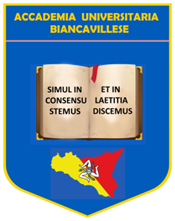 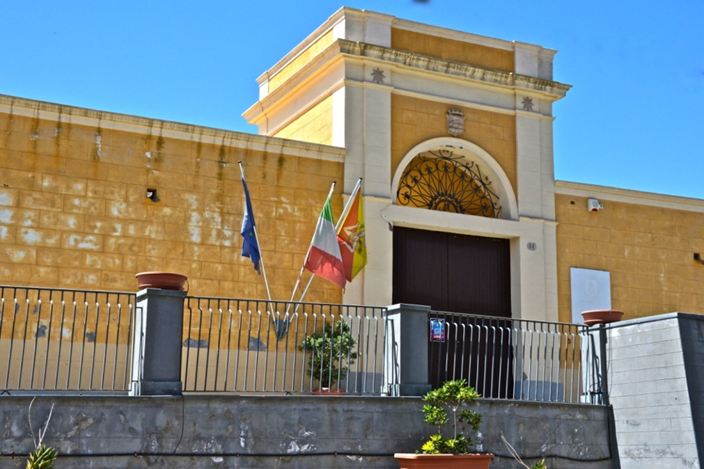 Laboratorio di Scrittura Creativa:                                                                                                                                                                                    “Raccontare per Ricordare”                                                                                                                                                                                                Coordinatrice: Rosa LanzaAnno Accademico 2016/2017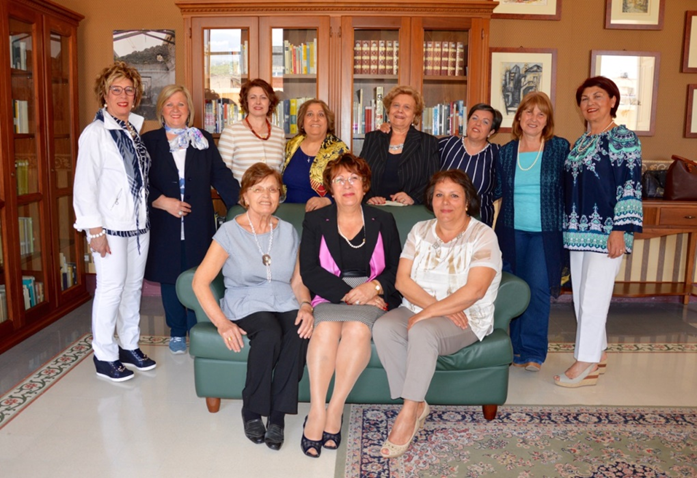 Attività: Laboratorio di  Scrittura creativa                                                                                                                                                                           -  a.a. 2016/2017  -                                                                                                                                                                                                   Iscritte al corso :                                                                                                                                                                                                                                                                                                                                                                                                                                                                                                                                                                                                                                                                                                                                                                                                Cinzia Currò - Maria Greco - Lucia Laudani - Maria Leanza - Mariella Navarria - Vita Peri - Maria Raciti Vittoria Ricceri - Maria Salamone  - Pina Salamone  Giovanna  Schillaci                                                                                                                                                                                                                                                                                                          Coordinatrice:                                                                                                                                                      Prof.ssa Rosa LanzaRACCONTARE PER RICORDARERacconti –Ricordi – AneddotiCare amiche un altro viaggio si è concluso ,insieme abbiamo attraversato strade, navigato mari, esplorato mondi (metaforicamente parlando ) ci siamo confrontate e abbiamo riflettuto su fatti, episodi, positivi e negative, sulle nostre esperienze personali, sul nostro modo di vivere oggi in questa società.  Nei nostri incontri ciascuno di noi ha potuto liberamente esprimere il proprio pensiero, raccontare le proprie emozioni, sollecitare dibattiti sulla società  e i costumi di oggi, palesare speranze e desideri.I nostri racconti ,infatti nascono, come ho detto altre volte, da  esperienze personali, ricordi di persone conosciute e di fatti accaduti  nel nostro percorso di vita. Spesso ci siamo confrontate e abbiamo riflettuto, anche su avvenimenti del presente scaturiti o da fatti di cronaca nazionali ed internazionali, o su tematiche evidenziate da un film, dalla lettura di una poesia o dall’ascolto di una canzone.Ciascuna poi rielabora il  vissuto, le proprie emozioni e opinioni esprimendoli nel genere letterario che più gradisce e sente suo quindi sotto forma di prosa, di poesia in lingua italiana o in dialetto, di saggi brevi, ecc.La lettura di quanto scritto, all’interno del gruppo emoziona sempre chi legge e chi ascolta in quanto ciò che viene raccontato e condiviso  facente parte integrante della narrante è recepito come un “dono “ da chi ascolta e la condivisione di questi segreti tra virgolette ci coinvolge facendoci rivivere le stesse emozioni di chi scrive e spesso l’applauso gratificante e liberatorio nasce spontaneo e gioioso.E allora …”se stiamo insieme ci sarà un perché “ questo dice un vecchio motivetto e alla fine la considerazione che più mi viene più logica è  che pur  nelle diversità delle nostre personalità, della nostra cultura, delle nostre esperienze professionali e private abbiamo mostrato di possedere medesimi principi basilari sui quali siamo ben d’accordo e in sintonia e cioè il valore della famiglia e dell’amicizia ,il senso del dovere, del sacrificio, il bisogno di avvicinare gli altri con rispetto e tolleranza, il piacere di condividere il nostro vissuto esperienziale con chi  ci sa ascoltare e apprezzare .Spero che questa unicità di sentire ci renda sempre più amiche, forti gioiose di apprendere e  vivere positivamente per tanto tanto tempo ancora.Coordinatrice del corso                                                 Prof.ssa Rosa LanzaRosa LanzaAl mare a Letoianni        Da più di un mese si parla assiduamente di quando, come e con chi partire quest’anno per il mare ,ma come sempre  accade, sono gli ultimi giorni quelli più impegnativi .La preparazione dei bagagli richiede tempo e rapide decisioni  per esempio su quali  abiti  e scarpe  e accessori ecc. portare, nella indecisione si  opta per tante e tante cose, anche troppe che fanno ingigantire, levitare, trasbordare … gonfiare le numerose valige, come gli umori di quasi tutti i familiari in prossimità della partenza.E così allegramente, si fa per dire, si parte   quest’anno 2016 destinazione Letoianni  in provincia di Messina, in appartamento bivani, con ampio soggiorno e terrazza, fronte mare dall’01 all’08 Agosto con la mia famiglia dall’08 al 16 Agosto con l’entourage familiare, sorelle, fratello nipotini e nipotoni  quindici persone in tutto.Prima esperienza di comunità familiare villeggiante in località che non sia Scannacavoli (famoso rifugio già menzionato ).Il posto è bello, movimentato, Letoianni ha un centro pedonale ricco di mercatini artigianali, bar con musica dal vivo, ottimi ristoranti e pizzerie aree attrezzate per far giocare i bambini e tanto altro soprattutto tanta tanta gente.  Durante il periodo clou del ferragosto c’è il pienone con tutte le conseguenze negative che tale afflusso comporta …difficoltà di posteggiare le auto, aumento indiscriminato dei prezzi dagli alimentari all’ingresso nei lidi e altro.La convinzione comune dei locali esercenti  credo, è quella  di “guadagnare “ quanto più possibile spennando tra virgolette il malcapitato turista durante questo periodo breve  estivo, perché durante l’inverno le cose cambiano c’è poca affluenza turistica dunque ad Agosto tutti all’arrembaggio.Tutto sommato per quanto ci riguarda è andato tutto bene, il clima caldo  con qualche pomeriggio di  mare mosso e vento abbastanza deciso che non permetteva i bagni, ma quello che più mi è dispiaciuto è stato constatare di quanto l’acqua fosse  sporca, impraticabile, in alcun tratti inquinata, ma tutto questo non documentato, attenzionato e motivato forse si diceva colpa  dei depuratori insufficienti  o … mancanti del tutto che non riescono  a sopperire alle necessità igieniche di una cittadina che dai tre mila abitanti del periodo invernale passa a venti mila o forse più, ad Agosto e ancor più nel ferragosto quando sciamano come mosche, e bivaccano con improvvisate tende  da campeggio turbe di giovani, bambini, famiglie inondando di ogni ben di Dio si fa per dire la costa.Sul litorale sabbioso non viene risparmiato nessun oltraggio cartacce, resti di cibo, sacchi di spazzatura ricolmi,  bottiglie, scarpe e indumenti abbandonate, vecchie sedie da mare rotte ecc. fanno bella mostra a documentare lo scempio che in questi giorni di mezzo agosto viene fatto  del territorio davanti all’indifferenza totale di tutti.E andiamo in spiaggia qui  c’è la rassegna delle bellezze, bruttezze, ipocrisia, maleducazione ,irriverenza   di una congrega di umanità che è tutta da scoprire e studiare. E così da sotto l’ombrellone con un occhio aperto e l’altro pure sotto gli occhiali scuri si può assistere alla “sagra “ del lardo di colonnata, o delle asfittiche forme muliebri palestrate e siliconate .Tutto in mostra al sole cocente, allegramente piccanti nelle striminzite “brasiliane “ dalle coppe a balconcino che niente trattengono di chi ha tanto da mostrare.L’universo maschile, poi, mostra in aderenti box chiari i gioielli di famiglia ondeggiando con altero piglio accompagnati da giovinette  soddisfatte della conquista ,depilata e abbronzata in ogni sua parte che hanno al fianco consce di vivere una storia “espositiva “  “estiva” a “scadenza “ che non vedrà i primi freddi autunnali  …si questo è oramai scientificamente provato, niente è più fatuo di un amore estivo.E continuando  (sempre da sotto gli occhiali scuri ) questa rassegna non dimentichiamoci di quegli   uomini diciamo più maturi, in età  (forse terza con maniglie dell’amore ben evidenziate e sottopancia ad ampio spettro che superato il tempo del gallinaggio si atteggiano a grandi parlatori affabulatori (sempre e comunque per acchiappare), e raccontano delle loro conquiste giovanili, dei tanti posti che hanno visitato ,delle conoscenze altolocate che frequentano, dei beni che posseggono .A bocca aperta alcuni ascoltano  increduli, altri sorridono sornioni (forse hanno già sentito queste bizzarrie )   altri chiedono altri particolari ,si beano di essere loro amici, altri pongono riserve sulla veridicità di quelle fortunose memorie….e il tempo scorre.I bimbi ecco i bimbi sono i più simpatici loro giocano ignari, corrono, litigano, piangono quando sono immersi per la prima volta in  acqua e guardano con occhi sgranati quella grande massa di acqua che si muove … si muove… si muove e fa paura.Potessimo restare anche noi bambini e fare OOH!  OOH!Come diceva una bella canzone festivaliera di qualche anno fa.                                                                Rosa Lanza--------------------Quando andare avanti ti sembrerà difficileVoltati un attimo per vedere tutta la stradache hai già fatto.                                                                     Anonimo--------------------Un medico saggioLa migliore medicina è l’amore e le attenzioniQualcuno gli domandò  “E se non funziona “ ?Lui   sorrise e rispose  “Aumenta le dosi “                                                                    AnonimoEstate   2016      La turba vociantesciama nell’affollato corsoLa musica anni ’60 echeggiaNella piazzetta, balleriniimprovvisati danno spettacoloBimbi in festa, mercatini,luci, manifestibalere e ristorantiun mondo variopintonel piccolo paesepoche anime nel mite invernocaotica cittadina balnearenella rovente estate isolanaLa smania della villeggiaturacoinvolge tutti, riti e ritmisi susseguono regolari.. il bagnoil pranzo e il riposino e ancoramare, cena e passeggiatagelato  chiacchere e risatefino a notte inoltrataCerto stancante è divertirsima tant’è e comunqueÈ bello poter dire … si c’ero anche ioa Letoianni.                                                               Rosa Lanza                          Come mi vedoRiflettendo con il gruppo di scrittura creativa su quanto la vita e le sue difficoltà possano segnare la personalità di alcune persone, cambiandone addirittura il carattere, ho ritenuto di dovere esprimere un mio pensiero sul tema dibattuto e su me stessa anche alla luce di quanto raccontato da altre amiche che hanno magari vissuto esperienze molto difficili e da queste travolte e ferite.Non ho avuto bisogno di diventare “cattiva” per sopravvivere. La vita mi ha graziato perché non ho ricevuto violenze tali da cambiare il mio carattere. E sono rimasta una “buona”, non lo dico io ma è giudizio comune sulla mia persona.La mia capacità di “assorbire” senza lasciare tracce, segni profondi nella mia anima, mi ha preservato dal trasformarmi anche nelle cose ordinarie, come a molti ho visto accadere in “incallita cattiva”, come certe persone che ricambiano il male ricevuto con la stessa moneta anzi divenendo ancora più malvage, pronte a gioire delle disgrazie altrui.Mi sono conservata “intellettualmente pura” e senza compromessi ho agito felice di essere così, fraternamente vicina alle persone, soprattutto i più deboli, disponibile all’ascolto e all’aiuto sia esso solo fatto di parole.Le avversità della vita, che certo non mi sono state risparmiate non hanno scalfito in profondità il mio “essere accomodante “ e “tollerante”. Ho sempre cercato di giustificare come “sopportabili” o “necessari” e” Ineluttabili” i tristi gesti della vita, le sofferenze, le perdite che nel corso della vita mi hanno colpito come il resto dell’umanità. Quanto ho scritto mi muove al pianto, non so perché quando parlo di me, mi estraneo, mi alieno, guardo come un ologramma il “me” che parla come se fosse un’altra persona e mi sembra dal di fuori “Una bella persona “.                                                                    Rosa Lanza-------------------------Ho sentito il tuo profumo nell’aria…..               Balenio dei sensi                                                                    Rosa LanzaRiflessione sul tema: Che cos’è per me la Grande bellezzaChe cos’ è per me la grande bellezza, gran bella  domanda.Penso agli affetti più prossimi, i miei figli, la loro felicità, il loro benessere, la realizzazione dei loro sogni.Penso poi ai miei nipoti “rrannizza di Dio “ diceva  mia madre a proposito dei bambini, la vedo nella loro esuberanza, nei loro occhi curiosi, nella loro fiducia, nel loro amore ,nella loro innocenza . La percepisco nell’amore incondizionato di mio marito,  nella sua tenerezza, nel suo senso del pudore senile, nel suo bisogno di proteggermi e rassicurarmi, nel suo attaccamento alla famiglia, la vedo nella sua intelligenza.Per quanto mi riguarda la mia grande bellezza è la mia positività che è parte integrante della mia personalità, è la generosità, la disponibilità all’ascolto, l’attaccamento al lavoro, alla dedizione senza ricompensa, alla capacità di adattamento alle situazioni più disparate, nella cristiana certezza della misericordia divina.E ultimo, dunque, ma non ultimo il grande sogno di poter chiudere gli occhi in grazia di Dio e poter dire di…….      NON ESSERE VISSUTA INVANO                                                                          Rosa LanzaMaria LeanzaAvventura  sull’ aereo          Ormai è noto a tanti di  quanto io sia avversa a volare, ma avendo i figli lontani da casa, l’aereo è il mezzo più veloce per raggiungerli e dicono anche il più sicuro. Sarà, ma io continuo ad affrontare  questa esperienza con un “tantino d’ansia “ ed è per questo, che ogni volta cerco delle soluzioni per esorcizzare la paura. Non a caso quasi tutti i miei viaggi si trasformano in tragicomiche avventure e l’ultimo volo non è stato da meno. Premetto che avevo con fermezza deciso di mettere da parte i miei precedenti rimedi antiansia, a partire dalle goccine rilassanti, rivelatesi poi  alquanto pericolose, fino ad arrivare all’ascolto di musichette con tanto di cuffia o alla lettura di libri che poi non servivano affatto a distrarmi dalla mia paura. Ricordavo di aver visto, in un precedente viaggio, in signore seduto nella mia stessa fila ,che per tutto il viaggio  aveva smanettato un tablet appassionatamente e con parecchia concentrazione, neppure il via vai delle hostess riusciva a distoglierlo da quell’aggeggio. Ogni tanto anche io davo una sbirciatina con la speranza che potessi distrarmi dal pensiero di trovarmi sospesa nel bel mezzo del cielo, ma niente da fare il corridoio che ci separava sembrava una distanza infinita. E comunque per tornare al nostro discorso, stavolta avevo deciso di viaggiare anche io armata di tablet. Che la nuova trovata fosse servita ad alleviare la mia ansia. non lo so, comunque ha influito su ciò che sarebbe venuto dopo al momento dell’atterraggio quando con l’animo di un soldato che rientra da una dura battaglia, felice di essere incolume alla base metto tutto in borsa e mi accingo a scendere.Ad aspettarmi all’uscita c’erano mio figlio e mio marito, durante il tragitto verso casa racconto loro della mia permanenza con i nipotini e delle belle giornate trascorse con la famiglia. Allora mi vengono in mente alcune foto che avevo scattato ai piccoli con il tablet, infilo la mano in borsa per prenderlo, ma non ne sento la presenza, spalanco la borsa, accendo la lucetta interna per vedere meglio, ma niente.Incomincio a sudare fredda altro che ansia da volo! adesso stavo vivendo il panico nell’affrontare mio figlio che come si  suol dire in siciliano “mi salau“ dalla testa ai piedi. Io ero certa di averlo messo in borsa, mio figlio mi rimproverava dicendomi che ero riuscita a farmelo sfilare dalla borsa con facilità e che se lo avevo lasciato sull’aereo era ancora peggio. In buona sostanza era solo colpa mia. Mio marito invece aveva capito il mio stato d’animo e stava zitto. Per farla breve  facciamo marcia indietro, sperando che l’aereo non fosse ripartito, speranza vana e non era stato nemmeno lasciato alcun oggetto nell’ufficio “oggetti smarriti “Il giorno dopo abbiamo cercato di avere notizie all’aeroporto di Bologna, ma niente avevo perso le speranze rubato o perso che fosse stato.Avevo le lacrime agli occhi non per l’oggetto in se quanto per le foto e i ricordi che esso conteneva. Non avevo ancora finito di dire a mio marito che non l’avemmo più ritrovato, quando vedo apparire un’icona sul mio cellulare clicco sopra e appare  un’intestazione con queste parole “Tablet Bologna – Catania ritrovato“Una hostess l’aveva appunto ritrovato quando le porte dell’aereo si erano richiuse e aveva pensato bene di portarlo con se a casa.Cercando poi tra i numeri della rubrica era riuscita a risalire alla proprietaria. Non sapevamo come ringraziarla, quando mia figlia è andata a Bologna a riprenderlo le ha portato un mazzo di fiori e dei cioccolatini e l’ha ringraziata dicendole che nella vita è raro trovare persone sensibili e oneste e che noi avevamo avuto la fortuna di averne incontrata una.Sul delitto di Alatri Dalla televisione e dai giornali siamo costantemente informati di avvenimenti delittuosi e di  tanta cronaca nera da rabbrividire.In questo periodo il fatto che mi ha colpito di più è stato il massacro del ragazzo di Alatri, Non si può accettare che fra ragazzi possa esistere tanta aggressività. Stiamo vivendo una situazione di estrema violenza, senza motivo si uccide, la lite per una bevanda al bar si trasforma in un omicidio efferato. Non ci sono parole, si ammette una lite fra coetanei ma tanta furia e malvagità non è ammissibile, è sconcertante. Viviamo in una società in cui vige la legge dell’omertà, senza emozioni e senza coscienza siamo allo sbando se ne sentono di tutti i colori. Pensare che i propri figli possano trovarsi in una simile situazione e trovarsi al posto di quel povero ragazzo è veramente da brividi. La difesa mette in risalto il fatto, che tanto la vittima quanto il carnefice, sono il risultato della società odierna, a questo punto mi viene da pensare che le  leggi italiane proteggono i delinquenti, è intollerabile che la difesa si aggrappi, in extremis al  fatto che l’esecutore di un reato, di un omicidio, femminicidio  o infanticidio potesse nel momento dell’atto criminale trovarsi sotto l’effetto di droghe o alcool, o addirittura che non potesse intendere e volere. Secondo me quado c’è la certezza del reato bisogna solo trascrivere la condanna e non difenderli a tutti i costi adducendo fantasiose motivazioni personali e sociali sono  e resteranno dei criminali non recuperabili che continueranno a fare del male.  Si parla tanto di pene esemplari e chi ne parla viene visto come persone ottusa e retrograda.Per pene esemplare non intendo la pena di morte, ma mettere in atto la vera giustizia quello … Si  una giustizia che difenda le vittime  e che dia la giusta punizione a chi commette simili atrocità.                                                          Maria LeanzaCinzia CurròRiflessione      C’è sempre nella vita degli uomini un momento in cui i sentimenti esplodono, indipendentemente dall’età, per affermarsi in una realtà che per me è la Poesia.La “solitudine“ in senso metaforico del mio animo vissuta come quotidianità, sparisce miracolosamente e un sorriso di gioia si impossessadella mia anima, solo e soltanto riuscendo a diffondere i miei più segreti sentimenti a tutti voi.Le mie poesie nascono da una sottile malinconia, ma si liberano subito, immergendosi in una dolce sentimentalità. Mi sento di dire però che la gioia si fa più intensa quando questi sentimenti si liberano ancora di più raggiungendo un amore immenso: quello per mia nipote Karola                                                              Cinzia  Currò Baciata dalla fortunaEra una giornata  qualunque d’estateSdraiata sulla spiaggiaOsservavo le acque del mareDi un limpido colore azzurro-verde.Un leggero venticelloMi sferzava il viso.Il sole caldo mi baciava il corpoUna voce, mi invitò a tuffarmiMi alzai!Indossai la muta, le pinne, la maschera   e……..splasch…..giùDove trovai un tesoroD’inestimabile valore:“Una Amica  “                                                                                                   Cinzia  CurròA mio padre         Uomo di rara bellezzaAlto, biondo di carnagione chiara                                          Con gli occhi grigio verdi e sfumature azzurre   Profondi come le acque del mare                    e splendenti come la luce del soleIl suo sorriso era dolce e  soaveCome l’aria fresca della primaveraLe persone che lo hanno conosciutoMi parlano di luiDel suo grande cuore e delbene che hanno ricevutoNei loro cuori esiste il ricordo splendidoDi te  del tuo modo di amare la genteSpecialmente i più umiliIl tuo modo dolce  di parlareDi dare senza chiedere niente in cambioA te papà tanto amato e mai dimenticatoDedico queste poche paroleTroppo presto mi hai lasciatoPapà mi mancano le tue carezzeI tuoi consigliI tuoi sorrisettiIn me la gente “ricorda “ i tuoi modi di fareLa tua gioiosità, il tuo altruismoAdesso sono vecchia e posso dirtiche sono felice e orgogliosa di averti avutoCome padre ……..Uomo unico e specialeA Mia Madre    Mia MadreDonna tipica sicilianaMinuta, esile, occhi e Capelli scuri,di carnagione olivastra, pudica.Forte come una roccia.Feroce come una tigrePronta sempre  a difendere i propri cuccioli.Mia MadreUn diamante dalle mille sfaccettatureLavoratrice instancabile, di acuta intelligenza,altruista  al massimo.Dolce come le paroline di un bimboSussurrate all’orecchio di una nonna.Mi pento di non essermi accucciata maiNelle sue braccia e dirle quanto l’amavo e l’adoravoMia Madre Un prezioso smeraldo, gioiello dei gioielli. Dicembre 2016                                                                                         Tua figlia   Cinzia  I miei occhi ti vedono così          Un prato immensocolore verde, colore della speranzadella freschezza e della gioia.Con una infinità di tulipani gialli e rossidi piccole margheritine bianche e rosadi ciclamini sonnolenti in attesa di esseresvegliate dal primo raggio di sole.Un lunghissimo sentiero chiamatovia dell’amore infinitodove tu non posi i tuoi piedinima camminando danzi come se fossiuna farfallina birichinae tutto intorno cespugli di rose rosse e bludi fiori di pesco di ginestre e poi ancoraviolette profumatissime.Come l’odore del tuo corpicinoIo cara nipotina ti vedo così.Ringrazio Iddio dal profondo del cuoredi farmi respirare l’aria che respiri tu.Ringrazio Iddio di farmi vedere il mondocolorato come lo vedi tutu nipotina mia.                                        il tuo pittore:   Tua nonnaMaria SalamoneCosa mi piace e cosa no    Mi piace guardare la natura e perdermi in essa Mi piace vedere spuntare l’alba e poi osservare la lucentezza dell’acqua del mare sotto il soleMi piace prendere un buon caffè al mattino appena alzata prima di iniziare la giornataMi piace vedere  tramontare il sole, la luce che cambia il cielo che si trasforma e si riempie di strane  forme e colori disegnando un bel quadro di una pittura naturale e varia ad interpretazione di stato d’animo.Mi piace osservare il verde della campagna, i fiori nelle forme e colori dalle mille sfaccettatureMi piacciono gli amici, la socialitàMi piace pensare che c’è un Dio giusto lassù che protegge tutti noi e sono grata per tutte le cose belle che ci offre attraverso la vitaPeccato che a volte queste bellezze ce li presenti sparsi in un mondo pieno anche di gramigna e di erbacce da estirpare.Non mi piacciono le cose assurde e a volte senza senso che causano dolore, terrore e paura ,come guerre, alluvioni, terremoti, incidenti, malattie e quant’altroNon mi piace la corruzione, la disonestà, la delinquenza e tutte quelle brutture che non ci fanno vivere più serenamente.                                                         Maria Salamone---------------------L’amicizia ha due ingredienti: il primo è la scoperta di ciò che ci rende simili. E il secondo è il rispetto di ciò che ci fa diversi.                                                                       PeanutsEssere anziani… Facciamo che sia bello   Al capolinea  ci si arriva tutti …prima o poiL’uomo è nato per invecchiare Bisogna accettare questa realtà e vivere bene, nell’età che ci si ritrova, con tranquillità  e serenità… pensando sicuri che almeno  avvenenza e fascino non sfioriscono mai, non si può fermare il tempo, cercando di allungare la giovinezza  con varie strategie, perché prima o poi i conti tornano e i nodi vengono al pettine.Intervenire forzando la natura non fa bene Fa forse un pò bene allo specchio visivo ma non certo allo specchio dell’anima.Visto che dobbiamo comunque viverla questa fase della nostra vita analizziamo quale potrebbe essere un lato positivo della cosa.Esempio poter permetterci di dire tutto  quello che ci passa per la testa senza inibizioni ,senza freni, come fanno i bambini con la loro innocente ingenuità.Tanto che ci perdiamo ?E gli altri cosa ci possono fare o dire ?Forse una risata, ma intanto noi ci siamo presi la nostra soddisfazione.E’ importante che anche a questa età non devono mancare:Entusiasmo per la vita, creatività, ottimismo e buonumore Perché gli interessi vari fanno bene fisicamente e psicologicamente, col risultato che ci fanno sentire attivi e giovani dentro.Bisogna stare a contatto con gli stessi coetanei raccontandosi con umiltà, amicizia e affetto.Se si vuole per forza essere fuori tempo  rimanere più giovani nell’aspetto si rischia alla fine di rimanere soli, insoddisfatti ed infelici.Ricordiamoci che possiamo fare e dare bene, fino all’ultimo giorno della nostra vitaE ci consola anzi ci piace pensare che il nostro respiro non venga mai spento nel tempo ma tramandato da figlio, dopo figlio per sempreE dedico a mia madre questa frase;Dopo 50 anni che non ci sei più ancora ti respiro mamma e fino all’ultimo mio respiro avrò il tuo respiro.                                                           Maria SalamoneSe io fossi ventoSe io fossi vento mi sentirei  una piuma leggera Volerei in lungo e in largo, su su su e poi giù giù giù  a destra e a manca e poi a girare a perdersi e sparire.Mi piacerebbe andare a stuzzicare e accarezzare tutti quelli  che hanno un viso triste o annoiato. Li solleticherei facendoli scuotere e sorridere. Li spingerei un po’ avati e un pò indietro facendoli dondolare. Se potessi li  farei anche sollevare e volare. Bellissima sensazione volare, l’ho provata in sogno tante volte, mi sentivo come una farfalla e volavo, volavo, volavo in totale libertà. Se fossi vento farei da ventaglio al calore afoso estivo. Mi presenterei come brezza marina e sulle spiagge affollate e assolate porterei refrigerio e benessere                                                           Maria SalamoneGiovanna  SchillaciLe Carte degli Angeli La vita giornalmente ci offre emozioni negative e  anche positive.In questi giorni ne ho vissuta una molto forte che mi ha scossa facendomi provare sensazioni che mai al mondo avrei pensato fossero possibili da percepire. A Villa delle Favare un gruppo di iscritti all’Accademia Universitaria  abbiamo intrapreso un percorso di relax guidati dalla Dott.sa Laura Sangiorgio. Una donna solare, pacata, dolce che con la sua bravura riesce a farci entrare in dimensioni irreali.L’altro giorno durante una nuova lezione ci siamo messi tutti seduti in cerchio, con lei al centro davanti aveva posto un tavolinetto dove erano poggiate delle carte speciali “Le carte degli Angeli“. Già solo a sentire nominare gli Angeli mi ha dato un senso di benessere, Chiudiamo gli occhi e lei con la sua voce angelica ci invita ad immergerci in una luce celeste. In un primo momento in quella luce vedo la Madonna col suo manto che mi protegge. Ad un tratto accanto a lei c’era mia mamma che mi strinse in un grande abbraccio e mi dice “Stai serena, non ti ho abbandonato, sono con te, ti proteggerò sempre“.Dopo alcuni minuti la Dott.ssa Sangiorgio ci  dice di aprire gli  occhi e uno alla volta, di andare a prendere una carta. Ne fisso una e la seguo con lo sguardo, perché è proprio quella che voglio, anzi spero che nessuno la prenda e quando arriva il mio turno, con scatto fulminio prendo la carta stringendola fortemente a me, come se qualcuno dovesse togliermela. Dopo un pò la Dott.ssa mi invita a girare la carta che  nel mio caso rappresenta i genitori. Legge e mi dice che fra me e i miei genitori c’è  sempre stato un conflitto. A quel punto sento un forte tremore dentro di me perché percepisco tramite quell’abbraccio che mi aveva esternato mia mamma che era stata lei a guidarmi verso quella carta per lanciarmi un messaggio bellissimo ”Sono qui non ti abbandonerò mai”. Da quando sono rimasta orfana all’età di nove anni ho sempre rimproverato mia mamma per avermi lasciata. Mi chiedevo perché tutte le mie amichette potevano uscire con la loro mamma e io no. Perchè quando avevo bisogno lei non c’era ad aiutarmi. Perchè la parola Mamma era stata cancellata dalla mia vita, cosa avevo fatto per meritarmi questo dolore, con lei avevo tanta rabbia perché mi aveva abbandonata mentre per mio padre ho sempre provato odio per aver distrutto la mia vita, la sua violenza, mi ha perseguitata sempre provocandomi angoscia e vuoto incolmabile dentro di me. In tutti questi anni, dopo la sua morte, l’ho sempre sognato aggressivo e nel sogno immaginando di  passare davanti casa sua, cercavo di cambiare strada perché avevo paura di vederlo, ma lui usciva proprio in quel momento e mi chiamava gridando. A quel punto mi svegliavo, tremante e piangevo. Non sono riuscita a toglierlo dalla mente, anche facendo sedute piscologiche  e altro.Pensando a tutto questo mi sono messa a piangere, la dott.ssa si avvicinò mi mise la mano sulle spalle e lesse il messaggio degli Angeli “i tuoi genitori ti vogliono bene, tuo padre ti vuole bene e ti è sempre vicino non temerlo più perché adesso lui ti ama, non potrà più farti del male“ questo è un messaggio che ti mandano gli Angeli, tu sei una persona speciale e sei amata da tutti.Queste bellissime parole mi hanno sollevata. Ero felice di aver ricevuto quel messaggio. Dopo alcuni giorni rifacciamo la seduta dove dovevamo immaginare di  essere circondate da una luce, le parole sommesse pronunciate dalla dott.ssa sembrano scintille luminose che belle sensazioni riesco a vedere in quella luce tutte le persone a me care che mi sorridono, fra di loro anche mio padre che mi sorride. Quando apriamo gli occhi e ci alziamo mi sento finalmente leggera dopo tanti anni  che portavo questo fardello dell’odio ero riuscita a farlo diventare una piuma che svolazzava intorno a me stringendomi in un leggero abbraccio L’amore aveva prevalso sull’odio. Ecco la famiglia si era riformata. I miei genitori sono adesso insieme, e mi sono vicini proteggendomi .                                                           Giovanna Schillaci   -----------------------Gli amici sono quelli che ti aiutano a rialzarti, quando le altre persone neanche sapevano che eri caduto.                                                                       AnonimoDue donne meravigliose In occasione dei festeggiamenti di Sant’ Agata, il due febbraio di quest’anno, il gruppo di scrittura creativa dell’Accademia Universitaria Biancavillese, coordinato dalla Prof.ssa Rosa Lanza, ha preso parte ad una uscita didattico-culturale a Catania.Siamo partite da Biancavilla con l’autobus delle 8,30 e arrivati a Catania alle 9,30 dove ci attendeva anche una nostra cara amica Iolanda, per unirsi a noi e visitare alcuni musei, e siti importanti della città. Sembravamo una classe di scolari in gita e muniti di telefonino con apposito bastone scattiamo dei selfie… Che bello!!! In quei momenti abbiamo dimenticato la nostra età, e scherzando e ridendo ci siamo incamminate verso la pescheria, piena di gente e di  pescivendoli che gridavano invogliando le persone a comprare il pesce ancora vivo. Tutto il gruppo ammirava estasiato le tante qualità di pesce, mentre io camminavo con “passo felpato e naso tappato” per evitare l’odore del pesce  a me  non gradito .Ad un tratto si avvicina un anziano e mi dice “Signuruzza chi fa si ‘nttuppa u nasu? Facissi megghiu a rispirari ca si ricria a sintiri stu sciauru do pisci vivu vivu, chistu fa campari cent’anni“ ed io rispondo “Grazie preferisco campari di menu, ma in mezzo al profumo e ppoi io mangio patate, e chi mangia patate non muore mai !! L’uomo ride e fa cenno con la testa come per dire “Tempu persu è, na pozzu cunvinciri “Usciti dalla pescheria raggiungiamo il Duomo dove da una scaletta adiacente scendiamo a visitare le Terme Achilliane uno degli edifici di età imperiale romana, riportati alla luce nel settecento e dei quali rimane visibile appena una piccolissima parte, ubicata sotto la piazza del Duomo, Luoghi molto suggestivi, illustrati dettagliatamente dalla bravissima Prof.ssa Rosa Lanza. Dopo le terme entriamo nel Museo del Diocesano, annesso alla Cattedrale e da poco restaurato ,che si affaccia sulla piazza Duomo.  Saliamo le scale che ci conducono nelle terrazze da dove si può ammirare un bellissimo panorama: la piazza con al centro il monumento detto “U Liotru“ cioè elefante simbolo della città. Scendendo ai piani inferiori si trovano i pezzi più antichi e significativi della Cattedrale: arredi, vesti liturgiche, lamine d’argento istoriate a sbalzo con scene della vita di Sant’Agata, il grande fercolo dove viene posto il busto reliquario della Santa e portato in processione per tutta la città da migliaia di fedeli. Finito di visitare il museo ci rechiamo nella Chiesa di San Francesco Borgia, dove ci attendeva la simpaticissima Prof.ssa e Archeologa  Maria Teresa De Blasi che ci ha fatto rivivere attraverso le opere li esposte la vita di Sant’Agata regalandoci grandi emozioni.  Arriva l’ora del pranzo e la nostra amica Iolanda ci invita nella sua casa di Catania, vuole passare con noi questa giornata, prima di partire per le isole Mauritius.Appena arrivate, ci fa accomodare mettendoci a nostro agio e invitandoci a fare tutto ciò di cui avevamo bisogno. Lei esce a fare la spesa ,al ritorno imbandisce una bella tavola di tante pietanze, che mangiamo con gusto dopo tutta quella camminata per la città. Abbiamo parlato, scherzato, fatto i soliti selfie per immortalare quei bei momenti, e poi nel primo pomeriggio ,dopo aver abbracciato e ringraziato Iolanda per la calorosa ospitalità, ci siamo avviate verso il centro per ritornare alla fermata del pullman. Arrivate a Piazza Duomo ero stanchissima i miei piedi stavano prendendo fuoco, nell’attesa che alcune del gruppo arrivassero (erano rimaste indietro)   penso di sedermi un pò. Mi accorgo che c’è un palco  (sicuramente montato per qualche esibizione canora), mi avvicino, mi siedo, mi immergo nei miei pensieri e con piacere dico fra me e me “ Che bella giornata, trascorsa in armonia con le care amiche del gruppo e  con due donne meravigliose la Prof.ssa Lanza che con la sua esperienza, col sorriso ,con orgoglio e tanta pazienza ha programmato nei minimi particolari  questa uscita regalandoci una giornata istruttiva, divertente e rilassante, E poi la dolce e premurosa amica Iolanda che ospitandoci a casa sua, ci ha riunite come una grande famiglia facendoci sentire a casa nostra e colmandoci di  attenzioni .Meno male è andato tutto bene, finalmente un giorno in cui posso dire di non aver combinato guai… ma non finisco di pensare la frase che vedo un gruppo di signori venire verso di me gridando “Signora chi cumminau? Si susissi curreennu “ A quel grido, rimango basita ed un dubbio mi assale …Non avrò per caso fatto cadere l’impalcatura col mio peso????Mi alzo piano piano, cercando di non scatenare il terremoto!! Uno di loro mi dice” Signora no senti u sciauru di virnici frisca? Ora u poò ittari u ccappottu,” poi guardandomi più attentamente, continua “Pi sta vota fu furtunata, non si ppiccicau”. Faccio un bel sorriso confermatorio, mentre ho difficoltà a camminare. Infatti mi ricordo che il cappotto, per sedermi lo avevo alzato, quindi la vernice mi si era attaccata nei pantaloni, che a loro volta si erano incollate alle gambe. Arrivata a casa ho dovuto tirare con forza i pantaloni, facendomi la depilazione a freddo.Ahi Ahi ! poteva essere  che non combinavo guai? Mi sono fatta una bella risata, pensando che anche questa volta grossa l’avevo combinata, ma che in fondo… una bella giornata era stata!!!! Alla Prossima -------------------Ti criticheranno sempre, parleranno male di te e sarà difficile che incontri qualcuno al quale tu possa piacere così come sei ! Quindi vivi, fai quello che ti dice il cuore, la vita è come un’opera di teatro ,ma non ha le prove iniziali: canta, balla, ridi e vivi intensamente ogni giorno della tua vita prima che l’opera finisca priva di applausi                                                            Charlie  ChaplinNonno  “Padre Mio “Nonno sento la tua presenzaogni istante accanto a me.Come quando di notte ti alzavie in silenzio con dolcezza mi accarezzaviQuando mi sentivo triste e solaun nodo attanagliava la tua gola.I tuoi occhi lucidi di piantos’ illuminavano standomi accanto.Nonno le tue gambe per me sono stateil rifugio delle mie grigie giornate.Ci giocavo, ci scherzavo, ci saltellavo e tutte le cose brutte  con tedimenticavo.Ero la tua nipotina vivace e preferita,guai  a chi s’intrometteva nella mia vita.Le tue carezze, il tuo affetto e il tuo amorehanno fatto di me una donna di gran cuore.Grazie nonno per tutto quello che mi hai datosei stato il padre che ho sempre sognato.Ti voglio un mondo di bene.NONNO “PADRE MIO “                                                            Giovanna Schillaci Pina Salamone                         Adamu     Quannu u Signuri a terra furmau ad Adamu comu giardinerilassau, ma iddu tantu bonu non si cumpurtau e allla morti ni distinau.Criau u celu e a terra e a sa duttrina lassauma l’omini tutti semu strammati.Ma cu Diu non si scherza         Amici cari Faciti beni e non vi ni pintitica cu mali fa davanti sempri l’avitie i cumannamenti di Dio ussirvati sulu accussi l’anima vostra salvati                                                        Pina SalamoneA Televisione   Quannu nisciu a televisione u quinnici anni avevuChi era bella na cosa nova Ca tanta allegria ni purtava  A prima u Circulu castriota sa ccattauChi belli ricordi …u Sabatu chi ma cuscini  ci Evu e u Musicheri ni videmu cu dda canzunaCa u cori ti rianimava…Canta Nuccia Buongiovanni e Paolo baccilleri   E Domenica sempre Domenica si cantava.Poi qualche famiglia sa ccattau e no salotto si tinevaE tutti i seggi in fila si mittevunu. Era npiaciri pi parenti e vicini ma nanna i cosi Duci priparava e tutti assemi si stava e na bella sirata si passava .Ora nnavemu chiù di una ogni casa ma era megghiu A non avirini nenti pirchì semu stanchi di sbinturiSintiri e tuttu u iornu cci l’hai turmintatu Ca si va curca stanca e cu tanti pinseriE nun sai  dumani chi ti pò capitariDi na cosa bella e allegra Ca sava prisintatu Ora tantu brutta è divintata                                                        Pina SalamoneUna Riflessione    Ero in macchina che a mia figlia dovevo aspettareCosì dal finestrino mi misi a guardare.Ho visto una pianta con un fiore che si faceva ammirare.Erano così belli quei colori che lo sguardo non si poteva allontanare.Ma una bimba con la mamma passòe con la sua manina quel fiore spezzò.Ho pensato a quanti ha tolto la gioia di quel fiore.Ad un’ape che si  posavaal sole che lo riscaldavaal vento che lo accarezzavae la gioia di guardarlo a chi passava                                                            Pina SalamoneMaria GrecoCome un fiore    La vita è come un fioreOgni giorno la tieni tra le ditaAcceso è il suo coloreIntenso il suo profumoGli anni come  petali di velluto accarezziNon vuoi sciuparliLa tieni stretta non vuoi lasciarla….Ma è già appassita   E questa è la Vita                                                                   Maria Greco----------------La vita è come uno specchio: ti sorride se la guardi sorridendo.Nella vita ci sono due scelte :   Accettare le condizioni  o assumersi la responsabilità di cambiarle.               Nella vita ci sono due scelte: Accettare le condizioni o assumersi la responsabilità di cambiarle. La vita a fare delle scelte e ad assumerci le nostre responsabilità. Capita, però che si presentino delle difficoltà,  degli  ostacoli e ci rendiamo conto che abbiamo contato troppo sulle nostre capacità, sulle nostre risorse; scopriamo insomma di avere dei limiti.La scoperta dei nostri limiti però non ci deve condizionare, ma deve essere il punto di partenza, l’input per iniziare il nostro percorso di crescita, perché è solo se si conoscono i punti deboli che possiamo migliorare noi stessi.Riconoscere i propri limiti è atto di umiltà che ci da l’opportunità di non accettare le cose così come sono ma di cambiarle.Quante volte mi sono trovata a ripensare con rimpianto alle scelte che avrei potuto fare e non ho fatto, scelte che avrebbero potuto cambiare la mia vita, ma in quel momento non ho compreso o non ho avuto il coraggio di assumermi le responsabilità.Purtroppo solo con il tempo, crescendo si comprende che tutto dipende da noi, che dobbiamo avere fiducia, stimarci e credere in noi stessi, solo così possiamo cambiare le cose dare un senso alla nostra vitae sfruttare tutte le opportunità che essa ci riserva per diventare padroni del nostro essere e cambiare le condizioni per vivere secondo i nostri principi, senza imposizioni, liberi di pensare e  di agire                                                               Maria Greco--------------------Ci sono due modi di vivere la vita. Uno pensare che niente è un miracolo. L’altro pensare che ogni cosa è un … miracolo                                                                  Albert EinsteinA Te Che Sei…….Una madre si può chiamare talequando amore e affetto ti sa dare,quando le sue mani, ali le fa diventare, per farti volare.Di regali una madre tanti ne può fare,ma il più bello è l’amore infinito, il suo sorriso,e le sue parole che ti fanno tanto bene al cuore.Adesso che sei lontano e non ti tengo più per mano,ricordati sempre, non dimenticare che non mi metto a letto senza stringerti al mio petto.                                                           Maria  Greco  Lucia LaudaniLa mia estate speciale      Ho una casa al mare in Calabria, in un piccolo paese che si chiama Brancaleone.Ad inizio estate di quest’anno parlando con mio marito dissi: che ne pensi se uno di questi giorni andiamo a pulire casa in Calabria? non andiamo già da due anni. Chissà come la troveremo. Va bene mi rispose, prima che parto per il lavoro lo faremo.E giunse il giorno della partenza, io ero molto in ansia e continuavo a dire a mio marito: chissà in che stato la troveremo.  Ma mio marito mi rassicurava  dicendomi: non ti preoccupare, ci sono io, sistemeremo tutto. La casa è grandissima, anche con una bella esposizione, dietro la casa c’è un bel giardinetto con tanti alberi da frutto, però è parecchio vecchia perché apparteneva ai miei suoceri Giunti sul posto, mio marito si avvia per aprire ed io vado presso un super mercato lì vicino per comprare qualche cosa da mangiare perché poi  ci saremo messi a lavorare e non ne avrei avuto più il tempo.  Finita la spesa. mi avvio, con grande timore verso casa dove trovo mio marito piuttosto perplesso che gira tutte le stanze... Si la casa dopo tanto tempo disabitata e non curata è  veramente un disastro, qui c’è da rimboccarsi le maniche, mi dice, oppure torniamo a casa e basta . No rispondo oramai siamo qui, e piano piano faremo tutto il possibile per rimetterla in ordine. E così cominciano i lavori io mi sentivo tanta forza e  tanta buona volontà e non vedevo l’ora di vederla pulita.  Arriva la sera quasi non ci eravamo accorti che erano già le otto e trenta, la casa era già a buon punto, con i letti già sistemati così molliamo tutto e dopo una salutare doccia andiamo a dormire. Il giorno dopo si ricomincia a pulire, e alla fine  sebbene molto stanchi abbiamo convenuto che avevamo fatto un buon lavoro la casa si ora era veramente bella e ordinata.  Io la chiamo la casa del riposo, perché qui sto veramente bene, mi rilasso,  mi stacco da tutto e tutti. Dopo qualche giorno di riposo siamo ripartiti per Biancavilla, mio marito doveva rientrare al lavoro, aveva una settimana piena, anche volendo non potevamo più restare, Io ero un pò giù pensavo ora che la casa è bella e sistemata me ne devo tornare, non ero soddisfatta, Una sera  viene mia sorella e si parlava del più e del meno ad  certo punto mio marito si rivolge a mia sorella e le dice: Vuoi andare tu con tua sorella una settimana in Calabria Mia sorella rispose subito di si, mio marito ne fu contento perchè sapeva quanto io ci tenessi a ritornare là, e così cominciamo a prepararci. Giunse il giorno della partenza ed io e mia sorella da sole affrontammo questo magnifica occasione di stare insieme. Abbiamo passato una settimana fantastica ci siamo rilassate, sono tornata a casa  molto carica. Intanto mio marito doveva partire e certo io ero un pò dispiaciuta  Claudia  era già in vacanza, Bruna stava per andare al mare, Paola e Sofia erano anche loro al mare in posti diversi. Io avevo deciso che non volevo stare con nessuna di loro, avevo altri piani volevo passare l’estate da sola a Brancaleone. Intanto mia figlia Paola mi invita a passare due giorni a Furci, insieme alla suocera che li aveva raggiunti. Si, io vado ma i miei pensieri sono sempre rivolti alla vacanza che voglio fare staccandomi da tutti, Rifiuto persino l’invito di andare con loro  in crociera. Mio genero dopo un paio di giorni mi accompagna a Messina, qui mi dirigo, trolley al seguito e borsa a tracolla verso i traghetti, faccio il biglietto prendo l’aliscafo,  scendo a Reggio Calabria.Prendo il pullman per Brancaleone e arrivo a casa finalmente non mi sembra vero.Ho trascorso 20 giorni felici, senza orario, senza che nessuno mi dicesse qualcosa.Ho una nipote a Brancaleone con la quale andiamo molto d’accordo, lei ha la macchina così la sera ci spostavamo nei paesi vicini, ci facevamo compagnia.Anche con i miei vicini di casa vado d’accordo mi vogliono bene mi rispettano e così ho passato la mia vacanza serena e sono stata molto bene.Spero di ripetere questa esperienza  perchè, ho bisogno di serenità  senza confusione e obblighi familiari almeno una volta l’anno per ricaricarmi di energia e stare poi bene il resto dell’anno. Ecco questo è il resoconto della mia incredibile vacanza al mare.                                                               Lucia Laudani                      --------------------La  gentilezza dovrebbe diventareil modo naturale della vitanon l’eccezione.                                                                        BuddhaUn regalo per le mie figlie   Ho provato una grande emozione quando ho potuto fare un bel regalo alle mie figlie. La storia è andata così: mio marito fa il trasportatore e ogni tanto gli davano da trasportare oggetti preziosi. Un giorno in prossimità delle feste natalizie lo ricompensano per il lavoro fatto con delle pietre preziose in totale sei piccole pietruzze brillanti. Mio marito è felice quando me li consegna nei loro contenitori e anche io penso subito di farne degli anellini per le mie figlie.Passa un anno, li porto da un gioielliere per farli valutare e lui mi da la conferma che sono delle pietre preziose, così li rimetto al loro posto aspettando di poter avere i soldi necessari per far realizzare gli anelli.Passano altri due anni e finalmente ritengo che i soldi messi da parte possono bastare per ciò che dovevo  fare, anzi penso anche a me riservandomi due pietre per farne un anello anche  per me, visto che  non   ne avevo mai avuto uno così  importante  A mio prendendolo in giro, dico che tutte le pietre me li terrò per me.  Lui ci resta un pò male, ma io insisto dicendo che ora tocca a me avere cose belle parchè alle figlie avevano già pensato i loro mariti. Vado dal  gioielliere scelgo le montature ,pochi giorni dopo me li consegna e arriviamo a Natale e il grande giorno.Arriva Sofia la vigilia, io ero emozionatissima, la sera eravamo tutti a casa, a mezzanotte  io vado a prendere i pacchetti dove ci sono gli anelli e dove ho messo delle dediche per ciascuna di loro e consegno il primo pacchettino a Sofia la primogenita. Lei è stupita mi dice: mamma tu sei quella delle sorprese cosa hai combinato ora? e intanto apre il pacchetto e si accorge che ci sono gli anelli   per tutte e quattro, e ci sono pure le lettere che avevo scritto per loro. E’ stato un momento molto emozionante ci siamo abbracciati e abbiamo pianto di gioia anche mio marito era commosso “Sei sempre tu, sei grande mi disse e mi  abbracciò felice del gesto che avevo fatto” E così anche io ebbi il mio regalo importante e questo è stato uno fra i natali più belli della mia vita ero soddisfatta di aver potuto vedere al dito delle mie figlie gli anelli di mamma e papà.                                                            Lucia Laudani  Mariella Navarria  “Cosa ti piace o non ti piace della tua vita”Cosa mi piace o non mi piace della mia vita? Bella domanda che ci ha posto la nostra prof.ssa Rosa Lanza. Intanto, io comincerei con l’elencare le cose che mi piacciono, forse è più semplice. Ad esempio, la prima cosa che mi viene in mente e che mi piace, in assoluto, è vivere con mio marito Pietro; la ritengo la cosa più bella che mi sia capitata nella vita. Con lui vicino mi sono sempre sentita protetta, felice, e molto amata. Abbiamo molte affinità che ci uniscono, come ho già detto in altre occasioni; amiamo le stesse cose, ed abbiamo la stessa visione della vita e di come dovrebbe essere vissuta. Un’altra cosa che mi piace è sentirlo cantare, amo il suo timbro di voce; quando canta lo fa col cuore e con l’anima, si emoziona e mi emoziona.Altre cose che mi piacciono della mia vita, sono tante: andare a vedere un bel film al cinema, per esempio, o ascoltare la musica, che mi porta in un’altra dimensione. O, di recente, anche i balli di gruppo che pratico da qualche anno, e trovo che sia molto liberatorio, e perché, nello stesso tempo, fa coordinare sia il corpo che la mente nel ricordare i passi.Un’altra cosa che mi piace è prendermi cura delle piante del mio terrazzo, veder sbocciare un fiore è molto gratificante. Mi piacciono tutte le stagioni, ognuna con la propria bellezza e caratteristica. La Primavera, col risveglio della natura, le passeggiate all’aria aperta. L’Estate, con le sue giornate piene di luce, le vacanze al mare, i viaggi, e quella sensazione che tutto sembra diventare più facile e semplice, anche nei rapporti con gli altri, perché si vive come in un tempo sospeso, dove tante cose belle possono succedere, almeno così era la mia visione dell’estate quando ero ragazza. Mi piace la campagna d’Autunno, il calpestio delle foglie, e quando queste assumono tutte le sfumature del giallo e del rosso; l’odore della terra umida che sa di muschio, le prime foschie. Un po’ meno mi piace l’Inverno, poiché soffro il freddo; quest’anno, eccezionalmente, ha nevicato, e vedere i fiocchi di neve ricoprire i tetti, gli alberi, le strade tutte imbiancate, è stato molto suggestivo. Invece mi piace sentire il rumore della pioggia che batte sui tetti, o certe giornate uggiose, tali da preferire di rimanere a casa, seduta sul divano a leggere un libro.E adesso provo ad elencare le cose che non mi piacciono della mia vita, anche se è più difficile, perché comporta parlare anche del proprio privato, e fare riemergere fatti e situazioni che appartengono al passato, ma che comunque sono molto dolorosi da ricordare. Un’altra cosa che non mi piace è parte del mio carattere; sono molto ansiosa, impaziente, tendente allo scoramento, e questo fa sì che quando devo affrontare situazioni più difficili non riesco a gestirle, nonostante a volte le analizzi con raziocinio. Un’altra cosa che non mi piace è dover litigare con qualcuno, e se qualche volta capita cerco di risolvere la questione il prima possibile. Non mi piace fare le valige quando devo partire, perché ci vorrei mettere tantissime cose e spesso non è possibile.Ci sarebbero altre cose da dire su cosa non mi piace della mia vita, come il fatto che a volte ci sono cose che, anche se non ci piace fare, ma per dovere o per convenzione sociale, siamo costretti a fare.Concludendo, e tirando le somme, posso dire che sono sicuramente di più le cose positive che mi fanno apprezzare il mio essere al mondo, e di vivere la vita sempre e comunque il più possibile, in armonia con gli altri.                                                         Mariella Navarria                                                                                                                               “Ricordando Nina Magra” Con Nina ci siamo conosciute tanti anni fa, quando andavamo dalla stessa parrucchiera, e, come succede in questi casi, nell’attesa di una piega o di un colore da fare, ci si intrattiene parlando del più e del meno. Ricordo che avevamo simpatizzato da subito, discutendo su diversi argomenti; lei mi raccontava del suo ruolo di insegnate di matematica in una scuola di Adrano, di suo marito Pippo che lavorava a Milazzo, dei suoi figli; io le dicevo di altre cose che riguardavano la mia vita. Ogni tanto ci incontravamo lungo Via Vittorio Emanuele, in occasione delle festività della Pasqua o di San Placido. Con lei c’era sempre l’inseparabile amica Rosa Lanza, uscivano sempre insieme ed io percepivo questo loro legame di amicizia profonda e sincera. Sempre eleganti entrambe, mi faceva piacere incontrarle e scambiare due chiacchiere con loro. Successe che nell’Ottobre del 2010 si costituì l’Accademia Universitaria Biancavillese, e il sindaco Pippo Glorioso aveva messo a disposizione una sala del municipio per le conferenze e gli incontri dei Martedì e dei Giovedì. Al primo incontro erano presenti 18 persone in tutto, vale a dire i Soci fondatori, Nina e suo marito Pippo erano tra questi; Pippo faceva anche parte del Gruppo Direttivo in qualità di tesoriere, assieme a Pietro, mio marito, di Segretario, Alfio Longo di Vice Presidente e la Prof.ssa Giuseppina Bonanno di Presidente.Io all’inizio non frequentavo l’Associazione, nonostante l’avessi vista nascere, in quanto mio marito mi aveva parlato di questo progetto che, insieme ad altri amici, volevano realizzare. L’idea l’aveva avuta Alfio Longo, e tale Associazione sarebbe dovuta essere un punto di aggregazione sociale e, nello stesso tempo, occuparsi di cultura in generale. Quindi Pietro aveva redatto lo Statuto e il Regolamento e preparato la documentazione necessaria per la registrazione dell’Accademia. Fin dal primo incontro mio marito mi aveva detto che tra i Soci c’era una signora che gli diceva di conoscermi, aveva chiesto di me e come mai non partecipassi anch’io alle conferenze. Io, nonostante mi sforzassi di ricordare chi potesse essere questa signora, non riuscivo ad identificarla tra le persone di mia conoscenza. Quando un pomeriggio mi decisi ad andare, un po’ per curiosità, ma anche perché vedevo i programmi mensili che Pietro preparava, trovandoli molto interessanti, lì incontrai Nina, e fummo contente entrambe nel ritrovarci, così iniziammo a vederci tutte le settimane, e così ebbe inizio questa bella avventura chiamata A.U.B., condivisa anche con altri amici che nel frattempo sia lei che io avevamo coinvolto a partecipare.Intanto, l’anno successivo, ci eravamo trasferiti nella attuale sede di Villa delle Favare, e via via che il numero dei Soci cresceva si formavano i vari corsi, tra cui quello di Scrittura Creativa, del quale Nina ed io facevamo parte. Così, tutte noi del gruppo l’abbiamo conosciuta meglio, apprezzandone l’acuta intelligenza, la generosità e la bontà d’animo, ma anche le fragilità umane, sotto l’apparente sicurezza che in un primo momento poteva suscitare. Ma, soprattutto, in lei c’era la gioia di fare parte del nostro gruppo, e questo ce lo dimostrava in ogni occasione. Intanto, la nostra amicizia si rafforzava, poiché, anche insieme ad altri soci, ci vedevamo pure al di fuori dell’Accademia organizzando cene, scampagnate, gite ed altro.Poi, purtroppo, la malattia e le sofferenze; quindi le cure e tutto il resto che ne è conseguito, con immenso dolore e dispiacere di tutti noi che la conoscevamo e le volevamo bene. Adesso Nina ci ha lasciati, ma io voglio ricordarla ancora sorridente e felice come quando veniva qui, per partecipare a tutti i nostri incontri. E se la nostra Accademia è diventata questa bella realtà sociale, il merito in parte è anche suo, poiché con il suo apporto ha contribuito a farla crescere ed elevare al livello qualitativo che abbiamo oggi.                                                      Mariella Navarria                                                                                                          -----------------------Non c’è deserto peggiore che una vita senza amici: l’amicizia moltiplica i beni e   ripartisce i mali                                                              Baltasar GracianRicceri  VittoriaLe  mani        Le  mani,  chi  sono? Diremmo  la  parte  meno  nobile  del  nostro  corpo, infatti  non  vedono,  non  sentono,  non  fiutano,  non  percepiscono  il  sapore,  sono  un’appendice  del  nostro  essere.EHI  NO!  Al  contrario sono  tutto  quello  che  s’è  detto  innanzi  e  anche  di  più,  infatti    essendo  collegati  direttamente  al  nostro  cervello  sono  gli  esecutori  materiali  di  esso,  e  quindi  sono  i  “complici  del  nostro  pensiero”  che  attraverso  loro  si  esprime  trasformando  l’attività   intellettiva  astratta in  concretezza  e  perciò  capaci  di  svolgere  azioni  positive  o  negative  sia  per  sé  che  per  gli  altri;  esse  hanno  quindi  una  funzione  sociale,  atta  a  determinare  il  bene  o  il  male  nel  mondo,  ossia  “la  pace  o  la  guerra” tradotta  più  semplicemente  in  “vita  o  morte” per  tutto  ciò  che  ci  circonda.Mani,  che  parlano  senza  dire  una  parola,  ma  capaci  di  sollevarci  dagli  affanni  che  ci  turbano,  dandoci  fiducia  e  forza  nel  non  soccombere,  nel  rialzarci  e  lottare  per  quei  diritti  di  giustizia,  espressa  con  la  forza  delle  mani  alzate  in  ribellione  pacifica  come  voleva  il  grande  Gandhi per  ottenere  uguaglianza senza  discriminazione  di  sesso,  di  colore,  di  classe  sociale,  di  cui  taluni invece  vogliono  godere,  privandoci  di  questi  beni  colla  violenza  del  potere  o  dell’uso  improprio  delle  leggi.Una  stretta  di  mano  trasmette  tutto  questo,  ma  a  secondo  il  modo  con  cui  viene  eseguito  questo  gesto,  può  significare  anche  “servilità”, così  “un  baciamo  le  mani”…. È   un  tutto dire  ad  essere  pronti  a soddisfare  qualsiasi  atto  che  gli  si  venga  imposto; e  quindi  è  una  dichiarata  complicità a  qualsiasi  misfatto.Negli  atti  delle  mani  è  racchiusa  tutta  la  storia  della  Creazione  fino  alla  fine  del  mondo.  Infatti  se  ci  ricolleghiamo  alla  “Cappella  Sistina” nella  scena  della  Creazione  di  Adamo,   l’impareggiabile  Michelangelo  da’  forza e  fa  leva  sul  gesto  famoso  dell’indice della  mano    destra  di  Dio  nell’atto  della  creazione  del  primo  uomo,  mentre  nell’affresco  del  “Giudizio  universale”,  al  centro  abbiamo  un  “Cristo  giudice” che  esprime  nella  vigoria  della  mano  destra  alzata e  in  quella  sinistra  abbassata  la  divisione  fra  buoni  e  cattivi,  fra  santi  e  dannati.Nell’impero  romano,  nel  Colosseo durante  la  lotta  dei  gladiatori  con  le  belve,  alla  fine  del  combattimento,  se  rimaneva  in  vita l’uomo,  l’alzata  del  pollice  della  mano  destra  dell’imperatore,  presente  allo  svolgimento  della  rappresentazione,  significava  la  vita  mentre  se  l’abbassava   ne  dichiarava  la  morte.Ai  nostri  giorni  il  tema  “Le  mani”  è  stato  trattato  brillantemente  dal  nostro  cantautore  “E. De. Crescenzo” nella  cui  canzone dal  titolo,  per  l’appunto,  “Le  mani” c’è  tutta  la  storia  dell’uomo  sia  nel  suo  operato  personale  che  nelle  relazioni  sociali.Parole  semplici,  chiare,  significative  che  lasciano  riflettere,  meditare  profondamente,  lanciando  messaggi  che  toccano  il  cuore  per  le  conseguenze  derivatene  dalle  azioni  delle  nostre  mani  comandate  dal  cervello  e  quindi  investe  anche  il  settore  educativo  perché  da  una  mente  educata al  rispetto,  alla  legalità,  all’amore  per  tutto  ciò  che  lo  circonda  non  possono  derivare  che  “azioni  buone” eseguite  da  “mani  pulite”.  E  mi  piace  chiudere  con  queste  parole” mani  pulite”  perché  c’è  coniugato  tutto  il  nostro  agire  per  vivere  serenamente  e  onestamente la  nostra  vita,   qualunque  lavoro  venga  fatto,  ma  con  mani  pulite  che  non  si  prestano  a  “saluti  ruffiani”  ma  a  battere  le  mani  per  farsi  sentire  nelle  giuste  richieste  di  “uomini  onesti  e  liberi”.Un  plauso   va  a  Filadelfio  Grasso,  nostro   maestro  del  coro  musicale  dell’Accademia  universitaria  biancavillese, che  ci  ha  proposto  questa  canzone  accettata  all’unisono  con  entusiasmo  dai  partecipanti   per  il  messaggio  forte  e  significativo   che  trasmette.                                         Ricceri  Vittoria 28/03/2017--------------------Solo i veri amici ti dicono quando il tuo viso è   sporco.                                                         Anonimo  sicilianoL’Amore  “L’intesa  vincente “Ai  nostri  giorni  è  facile  assistere  a  dibattiti, in  difesa  delle  donne  come  vittima di  violenza  dalla  parte  dell’uomo, e  su  questo  niente  da  dire, anzi  un  elogio  perché   s’informa  sul  da  farsi  in  taluni  casi  scellerati  della  vita  di  coppia. Ma  quello  di  cui  mi  rammarico  è  che  poco  si  dica  per  consigliare, per  prevenire  questo  male, e  quindi  sul  come  ci  si  deve  comportare  nella  scelta  di  una  convivenza,  affinchè  quell’amore  che  ci  ha  spinto  ad  iniziare  una  relazione , non  solo  duri  nel  tempo, ma  venga  rafforzato, consolidato  nel  quotidiano  col  nostro  comportamento  guidato  dal  giudizio, dal  buon  senso, dall’impegno  reciproco  di  creare  una  famiglia  sana, ligia  ai  doveri  che  la  sostengono  per  far  respirare  ai  figli  che  verranno  un’atmosfera  di  collaborazione  nell’amore  che  lega  i  vari  componenti  del nuovo nucleo familiare Intanto  dai  racconti  dei  giovani, si  evince  che  spesso  le  relazioni  hanno  inizio  dopo  una  serata  trascorsa  in  discoteca, pab  o  altro, da  qui  ne  derivano  alcune  gravidanze , spesso  non  volute, e  quindi  una  vita  in  due  in  cui  non  ci  sono  i  presupposti  per  “un’intesa  vincente” che  li  mantenga  uniti  nell’amore, che  è  l’arma  primaria  per  sostenere  l’unione  in  forza  di  questo  grande  sentimento .E  infatti  cosa  li  può  legare?  niente . . . un  semplice  contatto  fisico, magari  effettuato  dopo  una  smodata  consumazione  di  alcool,  che  li  ha  reso  incoscienti  dei  loro  atti. Cosa  conosce  l’uno  dell’altro?  Assolutamente  zero,e  allora  da  dove  può  venire  “ un  legame  affettivo” che  possa  unirli  nella  vita?Questi  giovani  si  lasciano  andare, spesso  comandati  dall’istinto, per  cui  soddisfattolo, nessuno  prova  niente  per  l’altro, e  quello che  ne  consegue, è  una  forzatura  che  produce  violenza.Allora  inizia  una  convivenza  non  in  nome  di  un  amore, ma  di  un’attenta  analisi  critica  dei  comportamenti  dell’uno  nei  confronti  dell’altra  e viceversa, punzecchiandosi  a  vicenda  mentre  volano, come  contorno, parole  su  parole  che  ingrossano  l’animo  di  odio  e  rancore, e  ciascuno  dei  due  menziona, a volte,    parenti  o  amici  che  si  comportano  come  vorrebbero  che  ciascuno  dei  due  facesse  altrettanto, incolpandosi  reciprocamente  se  qualcosa  non  quadra.     A volte  dalle  parole  si  passa  alle  liti  veri  e  propri, dove  si  assiste  a  lanci  di  piatti  o  altro, senza  che  nessuno  dei  due  accenni  a  qualche  atteggiamento  di  prudenza  (termine  sconosciuto  nel  vocabolario  di  molti  giovani ); e  allora  addio  “alla  costruzione  di  un  amore”, come  diceva  la  nota Mia  Martini  in  una  delle  sue  canzoni , testo  ripreso, ai  nostri  giorni, sia  per  la  musica  che  per  il  contenuto  che  la  sostengono, da  Ivano  Fossati  e  Noemi. Si  parla, spesso, delle  mansioni  dell’uomo  o  della  donna  in  famiglia  ed  è  giusto  che  si  collabori, ci  si  aiuti; ma  non  per  forza  deve  intendersi  “aiuto” eseguendo  solo determinate  faccende  secondo  un  codice  prestabilito  a  cui  si deve  prestare  obbedienza;  e  infatti  - collaborazione, secondo  me, non  è  che  per  forza  l’uomo  debba  eseguire  lavori  femminili  o  viceversa, naturalmente  in  caso  di  necessità  ci  si  adopera  in  tutto  quello  che  richiede  il  momento, occorre  flessibilità  e  soprattutto comprensione  che  è  un  componente  attivo  dell’amore. Ma  per  attuare  tutto  questo  bisogna  avere  una  buona  dose  di  maturità, una  convinta  responsabilità  del  ruolo  che  le  spetta  in  famiglia  e  queste  sono  delle  capacità  che  non  s’improvvisano  ma  si  acquistano  nel  tempo.Ecco  perché  asserisco  che  a  tal  fine, è  necessaria  un’educazione  sia  familiare  che  scolastica  per  sensibilizzare  i  giovani  a  trattare  - la  vita  di  coppia – con  serietà  e  soprattutto  considerare  l’amore  come  componente  indispensabile  per  l’inizio  di  una  vita in  due . Infatti  l’amore  non  è solo “impulso  fisico”, ma  intima  esigenza  dello  spirito  per  esternare  quell’autentico  bisogno  di  “voler  bene  l’altro”  sentendolo  a  sé  vicino, per  cui  lo  sceglie  fra  le  tante  persone  che  la  vita  pone  nel  suo  cammino.Intraprende  un  rapporto  di  avvicinamento  che  gli  permetterà  una  conoscenza  reciproca  di  affetti, desideri, speranze, comportamenti, attraverso  cui  si  instaura  una  “comunione  di  anime” per  cui  decidono  di  vivere  insieme.La  vita  di  coppia  non  è  facile, il  matrimonio  è  solo  l’inizio  di  una  vita  in  due, in  cui  deve  predominare  l’amore  che  dovrà  essere  l’albero  motore  dell’agire.Amarsi  vuol  dire  perdonarsi  e  trovare  vie  d’intese  per  il  bene  comune;  si, perché  “la  famiglia”  è  la  prima  società, il  primo  nostro  prossimo  a  cui  va  dedicata  la  nostra  opera  costruttiva  per  continuare  a  fortificare  quel  “SI”  che  abbiamo  detto  a  noi  stessi  o  davanti  a  Dio  nel  giorno  in  cui  abbiamo  deciso  di  vivere  una  “vita  di  coppia”.Da  una  famiglia  con  sani  principi, sicuramente  può  venire  l’esempio  per  un  vivere  pacifico  in  un  clima  di  collaborazione  e  tolleranza  che  superi  ogni  barriera  di  nazione, colore  della  pelle  o  di  politica . . .Dobbiamo  credere  nei  valori  di  una  famiglia sana  per  costruire  un  futuro  migliore  e  difenderci  da  tutti  questi  mali  che  oggi  seminano  distruzioni, lutti e  discordie.Amarsi  vuol  dire  anche  “soffrire  nel  dispiacere  l’altro”, perché  in  questo  atteggiamento  affettivo  c’è  sempre  - l’Amore – con  la  A  maiuscola  che  tende  a  mantenere  saldo  il  vincolo  dell’unione  e  rappresenta  la “vittoria  sulle  controversie” che la  vita  pone  nel  suo evolversi. E poi non dimentichiamolo in due  si è sempre più forti e vincenti. 30-09-2016                                   Ricceri Vittoria             La Musica: Modugno La  musica  è  uno  strumento  che  ci  eleva  al  di  sopra  delle  miserie  umane,  sollevandoci  spesso  dalle  sofferenze  che  ci  affliggono,  e  quindi  ha  effetti  terapeutiche,  basta  pensare,  per  averne  una  conferma,  a  quei  malati  entrati  in  coma  la  cui  terapia  consiste, spesso, nell’ascolto  di  brani  musicali  a  cui  erano  legati  e  che  significavano  qualcosa  d’importante,  ebbene  la  musica  ha  il  potere  di  fare  assurgere  gradatamente  alla  coscienza  situazioni  del  sub coscio  che  lo  aiutano  nella  guarigione.La  mistica  Santa  Cecilia  asseriva  che  la  musica  ci  avvicina  a  Dio  e  perciò  con  essa  si  prega  per  due  volte,  infatti  affinando  la  sensibilità  ci  fa  sentire  in  estasi.Spesso  l’ascolto  di  una  canzone  funziona  da  esortazione  a  saper  affrontare  la  vita  valutando  gli  aspetti  positivi  di  essa  ché  possono  dare  ampio  respiro  nel  soluzionare  i  vari  problemi  che  si  pongono  nel  quotidiano,  fornendoci   dei  suggerimenti  per  stimare  che  la  “vita  è  bella”  nonostante  tutto.Quindi  “la  musica”  ha,  anche,    un  aspetto  sociale;  infatti  ci  aiuta  ad  aggiustare  le  nostre  vedute,  ci  spinge  a  non  lasciarci  sottomettere  dalle  vicende,  che  spesso  producono  pessimismo  con  gravi  conseguenze,  facendoci  capire  che  l’uomo,  per  le  sue  capacità,  è  in  grado  di  stringere  nel  suo  pugno  le  vicende  che  vogliono  dominarlo,  e  quindi  divenire  da  “dipendente  di  se’  stesso” a  dominatore,  capace  di  saper  trarre  da  un  negativo  il  positivo, guardare  il  futuro  con  fiducia,  trovando  appoggio  nella  forza  delle  “bellezze  della  Natura” che  lo  circonda,  spesso   sottovalutate  per  distrazione  e  quindi  non  considerate, (ma  direbbe  il  celebre  Modugno”: -TI  SEMBRA  NIENTE IL  SOLE,  LA  VITA,  L’AMORE-)  e  trarre   sostegno  negli  affetti  che  l’uomo  s’è  creati  attraverso  l’Amore,  ma  anche  questi,  il  più  delle  volte  non  apprezzati, (e direbbe  sempre  il  nostro  grande  Mimmo)  “TI  SEMBRA  NIENTE  IL  BENE  DI  UNA  DONNA  CHE  AMA  SOLO  TE,  L’ABBRACCIO  DI  UN  AMICO, IL  VISO  DI  UN  BAMBINO)….. Parole  di  grande  spessore  umano,  sociale  e  terapeutiche  che  ci  inducono  a  profonde   meditazioni,  scuotendoci  dentro  fino  al  midollo  delle  ossa,  per  il  messaggio  sempre  attuale  e  di  grande  effetto  che  trasmette  per  il  bene  del  nostro  vivere.Il  titolo  della  canzone  da  cui  sono  tratte  tali  parole  è  “Meraviglioso”, essa  può  considerarsi  un  inno  alla  vita  e  il  cantautore  stimarlo  un  grande  nostro  amico  perché  ha  saputo  indicarci  la  via  giusta  per  saper  dominare  gli  eventi  e  spronarci  ad  essere  ciascuno  di  noi: Signore  di  sè  stesso  e  non  vittima  di  violenza  di   sé  stesso.          Il  tutto  è  cosparso  e  nutrito  da  un  sottofondo  di  fede  religiosa,(a  tal  proposito  il  nostro  grande  Alessandro  Manzoni  direbbe,  ”-BELLA  IMMORTAL,  BENEFICA- )  che  ha  il  potere    di  rasserenare,  dare  fiducia  e  farci  volare … volare … ,  facendoci  sentire,  aiutati  da  una  “Provvidenza  divina”,  pronti  a  spiccare  il  volo  con  idee  pulite,  chiare,  atte  a  trovare  la  chiave  per  la  soluzione  dei  nostri  problemi,  fornendoci  così   rinnovate   e  luminose  speranze  di  un  futuro  migliore,  allontanando  quella  “dannata  voglia”  di  farla  finita  con  la  vita,  facendoci   ancora   gustare  “il  senso  della  vita”  e  sentire,  come  conclude  il  nostro  magnifico  Mimmo,  “il  sapore  della  vita”. 15-04-2017                                      Ricceri  Vittoria    Vita PeriVenerdì SantoMatruzza mia, nta su mantu viola avvolta,col viso smunto e signatu di gran duluri,percorri affranta, che manu o pettule vie do paisi, pi cumunicari la morti di nostru Signuri.Tanta genti affolla sta processioni, cà matinata susutipicchì a ttia su divuti, e u to duluriu sentunu nto coriNell’aria echeggia in tono lentou rusariu, che i ferventi recitano con mesta voce.Emozionante e stu ritu che ogn’anno si ripete cu bonu o cu malu tempu è sintutu appiddaveru da la genti.Ma tu Matruzza mia ca si na statua di ciracu la to espressione adduluratatrasmetti veramenti ne nostri cori a pena e u duluri pi la perditad’in figghiu bonu, accussì marturiatu ca na matri mai si putrà scurdari.Resta impressa nta lu cori e nta la menti e nta  lu visu traspari pi tutta a vita ca ci resta di campari.Macari nta na statua di cira nan si po’ cancillari!IL mio PresepeMi emoziono a guardarlo, anche se è piccolo e tutto è finto, starei ore a contemplarlo; di cosa sto parlando? Del mio presepe, l’ho fatto d’istinto una sera che mi sentivo triste e avevo il magone, s’è fatta notte quando l’ho completato, e come per miracolo anche il magone è sparito. Mi mancava, anche se c’era l’albero, maestoso con tutte le sue luci sfarzose, mi mancava di vedere quel paesaggio si statico, finto, ma che con la mia immaginazione tutto prende forma, con le luci al posto giusto anche i visi dei pastori assumono un’ espressione di gioia o di stupore. Nel contemplarlo mi sembra di sentire il vocio di tutti quei pastori che si recano alla grotta incuriositi per vedere e capire cosa è avvenuto e perché quel fermento in quella notte gelida. Ma.. Il Messia è nato! E Lui sulla paglia posato, con le braccia spalancate, sembra dire : Venite Eccomi sono qua per voi! Mentre Giuseppe e Maria con espressione rassegnata sembra già sappiano che quel Bambinello e lì per riunire non solo quei pastori accorsi al suo giaciglio ma tutti gli uomini del mondo! Di qualsiasi ceto e colore. Che bello guardarli, mi affascina immaginare quell’avvenimento, e io mi sento là in mezzo a loro in tutto quel fermento. Pastori grandi, pastori piccoli ogni statuina sistemata per dimensioni per dare a chi lo guarda la giusta impressione. Così quel piccolo paesaggio prende vita. Mi sembra di sentire lo scorrere del ruscello. Mi sembra di sentire belare le pecorelle che comunicano tra loro lo stupore per quel gran subbuglio Mi sembra di sentire quel pastore che col dito alzato indica a tutti gli altri dov’è che Gesù è nato. Mi sembra di sentire i rumori che fanno il ciabattino, il taglialegna, e le voci del venditore di mele e quello di salumi. Che bello starei delle ore a contemplare il mio presepe. Ma tutta la vita a ricordare che realmente in una lontana notte è nato in una grotta il Re dei Re, senza vesti, al freddo e al gelo ed è venuto al mondo per noi che oggi però lo abbiamo dimenticato!                                                                            Vita  PeriLa mia montagna Bella la mia montagna, con la veste bianca che indossa d’inverno, sembra più bella e maestosa.  Sembra una sposa. Sembra abbracciare con i suoi pendii laterali di nero intenso, borghi e valli che si estendono fino al mare, ora rivestite di verde immenso ora da distese di nere sciare lugubri e desertiche come un paesaggio spettrale  .Bella la mia montagna, che col cielo sereno sembra un quadro d’autore che col tocco del suo pennello ha messo il colore giusto in ogni parte del suo mantello.I suoi lunghi pendii abbracciano frutteti, boschi e vigneti e i suoi piedi l’adornano paesini incastonati come pietre preziose tra la pietra nera che incrosta lo scenario mettendo in risalto i colori della vegetazione, impreziosita dai gialli fiori di ginestra che l’aria salubre profumano. E pensare che di fuoco è piena, eppur non mi fa tanta paura, tant’è che si è scelta una conca naturale, sempre pronta ad accogliere il male che ha dentro.  E’ bella la mia montagna baciata dal sole, protetta dal cielo, vestita di mille colori in tutte le stagioni, ammirata dal mare che da lì al sol guardarla   dà oblio,  per l’appunto è posta qui in terra di Sicilia dalle mani di DIO. Maria  Raciti  Il  Calendario   Un ’altra pagina strappata dal calendario…e siamo quasi a metà mese, se ci si volta indietro questi mesi passati a volte sembra che siano volati,   altri invece che sia passata un’eternità .A fine anno tra feste, brindisi e oroscopi che hanno la presunzione di preannunciare cosa ci porterà il nuovo anno, il calendario, ignaro complice di quello che è successo di brutto o di bello, è pronto per essere sostituito con il nuovo, magari scelto con l’effige di qualche santo che ci possa proteggere.Appeso alla parete può risultare invisibile eppure tutti gli eventi della vita sono legatia lui. C’è una data da segnare sui suoi fogli per ogni cosa, che sia una nascita, un matrimonio, una festa ……..e perché no anche qualche appunto da ricordare.Io per esempio prima dell’avvento del metano a casa ci segnavo anche  la bombola del gas per vedere quanto durava.Non sempre però racconta e regala le stesse emozioni . Anni in cui tutto è così fantastico che anche una semplice passeggiata, il sorriso che scambi con le persone che incontri per strada o  sentire il  profumo dei fiori in primavera ti fa percepire che “DIO” c’è e niente ti può toccare.Anni in cui all’improvviso tutto è sbagliato e niente è come dovrebbe. Certezze e punti di riferimento che svaniscono,  non ti dà più piacere passare per le strade abituali dove non trovi più “finestroni “ che dai vetri appannati lasciavano passare una luce che raccontava i gesti di chi vi abitava e ti scaldava anche se fuori c’era freddo, ma vedi solo enormi porte di ferro che niente hanno da raccontare.Anche i problemi che arrivano dal mondo che magari prima ti facevi scivolare addosso, pesano ora come macigni dell’anima e allora ti viene spontaneo chiederti “Ma DIO dov’è” E vorresti riattaccare le pagine strappate dei tanti calendari per ritornare ai tempi dei giochi e della spensieratezza quando paradossalmente quelle pagine invece le volevi sfogliare in fretta per diventare presto adulta.Ma non si può, siamo già a metà è questa è la certezza quello che verrà non ci è dato  saperlo. Ma anche nei periodi in cui tutto sembra andare a ramengo penso che per forza qualche cosa di buono c’è. Magari è nel rintocco delle campane della clausura che ti ricorda che le monache pregano per tutti noi e anche per te quando non ne sei capace o non ne vedi la ragione, è nella tua famiglia che sempre ti sostiene o negli amici che non pensavi di  avere e invece ti sono venuti incontro ”Angeli mandati da Dio”.  Di buono c’è “la speranza “ che  tutto quello che sarà nel bene e nel male ti appartiene e che avrai ancora tante altre pagine da strappare dal calendario della    “””” VITA””””                                                                                             Maria  Raciti                                                                                                                                  Concludendo……  Care amiche un altro anno accademico è trascorso, velocemente direi,   come tutte le cose di questo mondo,  di questo tempo   .Si vive in continuo movimento, anzi rincorriamo il tempo, non ci basta mai.Ma il Tempo, scusate la ripetizione, che dedichiamo a noi stesse,   frequentando il corso di Scrittura Creativa è fra quello che più ci gratifica.Come di consueto viviamo i nostri incontri settimanali con grande coinvolgimento; trovarsi insieme è sempre fonte di gioia, di appagamento culturale e umano. Le ore scorrono ascoltando i racconti, le riflessioni, le poesie, che ognuna ha messo su carta.Spesso si dibatte su avvenimenti e tematiche dell’oggi , e alla luce delle proprie convinzioni etiche, religiose, morali o semplicemente umane ognuna esprime liberamente il proprio pensiero.Questo confronto ci arricchisce e ci stimola ad aprire il cuore e la mente, a conoscere e capire punti di vista differenti, a tollerare o condividere idee e pensieri Mi piace anche ricordare che con il gruppo abbiamo allargato il nostro orizzonte culturale anche attraverso le visite guidate al patrimonio artistico del nostro territorio in particolare visitando i siti e i monumenti storici di Catania, momenti di grande entusiasmo , da scolaresca in gita .Vorrei , poi ricordare una nostra  cara amica, facente parte dell’Accademia e del gruppo di scrittura che pochi mesi fa ci ha lasciati, Nina Magra. A lei va il nostro pensiero più affettuoso e imperituro.Concludo ringraziando tutti coloro che mi hanno accompagnato nella realizzazione di questo libretto di “memorie” . Le mie allieve nonché amiche per la partecipazione, l’entusiasmo, l’amore per la conoscenza e la gioia della condivisione.Ringrazio gli amici Pietro D’Orto e Pietro Finocchiaro per il loro prezioso contributo tecnico e tecnologico e   infine un ringraziamento speciale va a tutti coloro che accoglieranno e leggeranno con affetto questi nostri scritti.                                                     La Coordinatrice                                                   Prof.ssa Rosa Lanza                  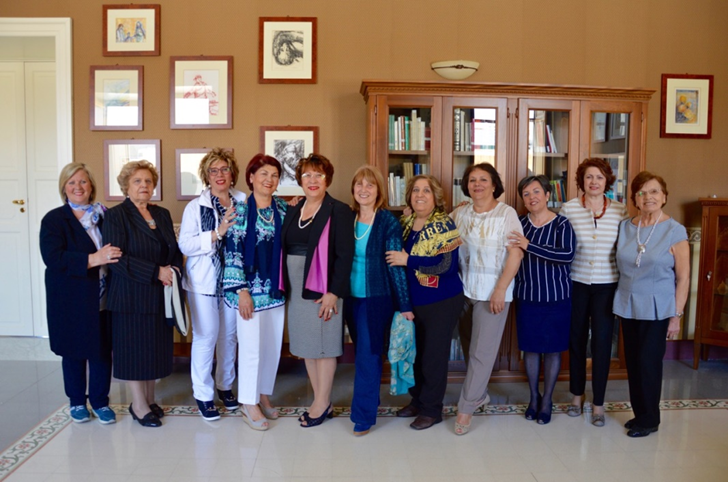 Stampato in proprio                                                                                                                      Biancavilla Giugno 2017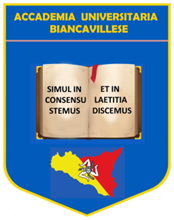 www.aubterzaeta.altervista.orgaccademiaterzaeta@gmail.com